ФИО педагога Третьякова Л.И.Предмет ГеографияТема в соответствии с рабочей программой Родник, его образование.Форма проведения дистанционного/удаленного обучения через мессенджер Whats App; Форма сдачи выполненных заданий Фото выполненных заданий   на  Whats App ФИО педагога Третьякова Л.И.Предмет ГеографияТема в соответствии с рабочей программой Родник, его образование.Форма проведения дистанционного/удаленного обучения через мессенджер Whats App; Форма сдачи выполненных заданий Фото выполненных заданий   на  Whats App ФИО педагога Третьякова Л.И.Предмет ГеографияТема в соответствии с рабочей программой Родник, его образование.Форма проведения дистанционного/удаленного обучения через мессенджер Whats App; Форма сдачи выполненных заданий Фото выполненных заданий   на  Whats App Рекомендации родителям (законным представителям)Объяснение учебного материалаОбучающие заданияЗадания для промежуточного контроляПосмотрите видео ролик о проведении опыта с водой.https://yandex.ru/video/preview?text=Видеоролик%20Родник.%20его%20образование&path=wizard&parent-reqid=1606027554683683-741248784786805893000164-production-app-host-vla-web-yp-64&wiz_type=vital&filmId=17633797887332901153 Прочитать текст стр.43-44. Устно ответить на вопросы стр. 44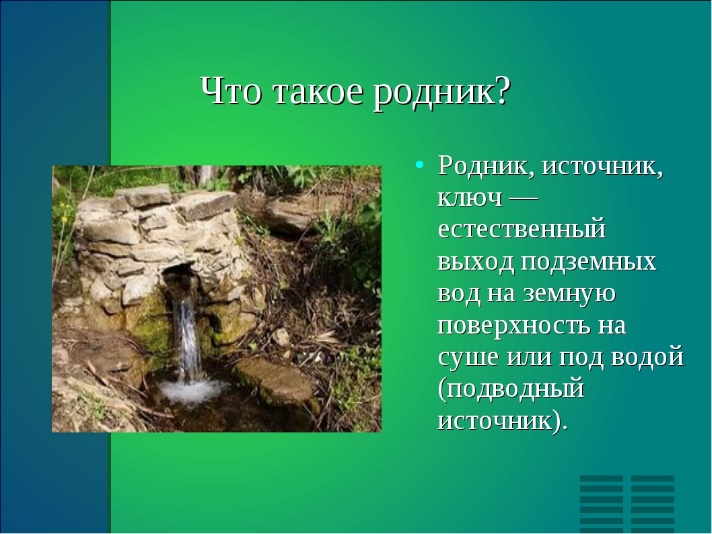 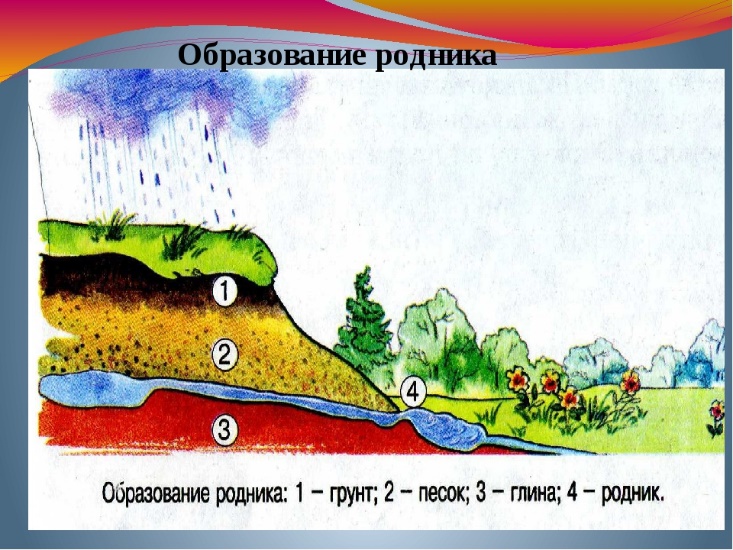 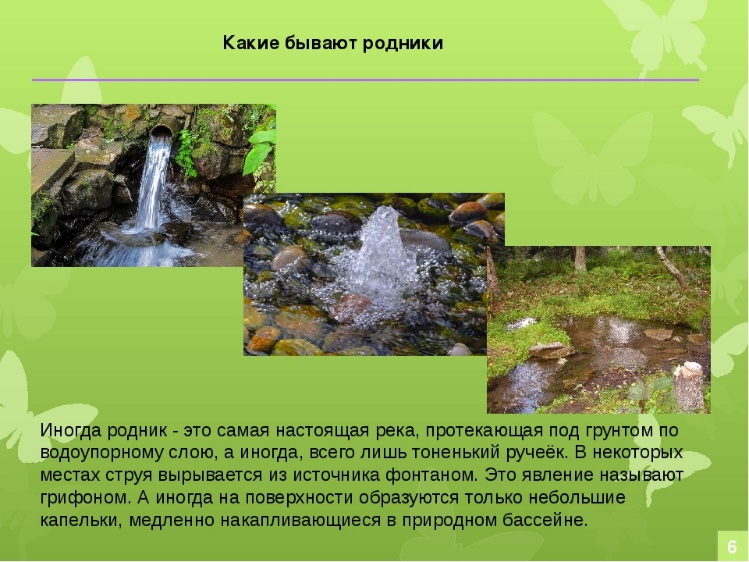 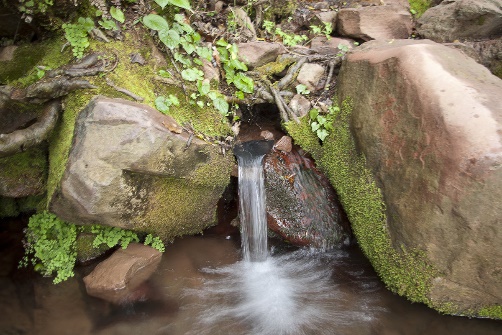 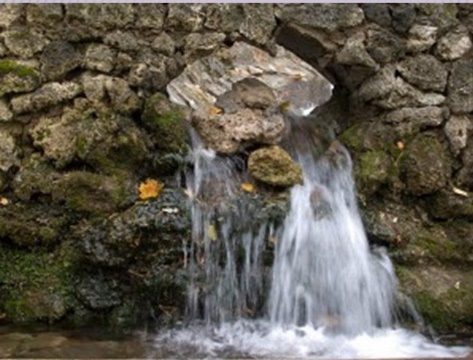 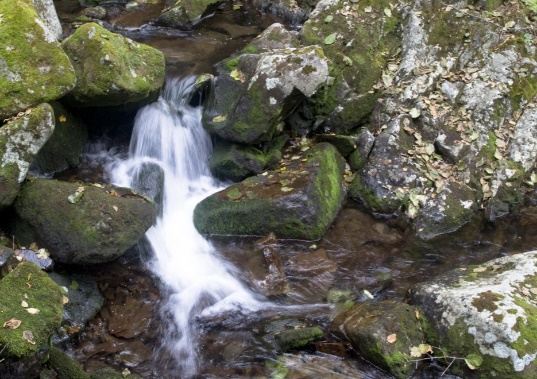 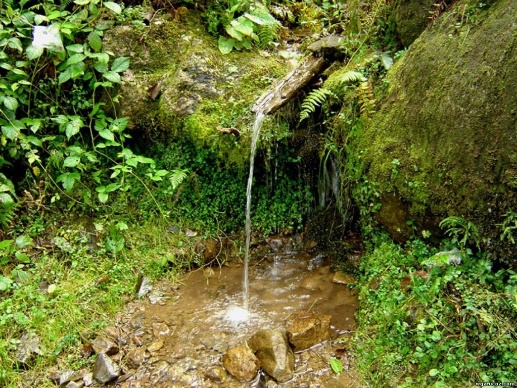 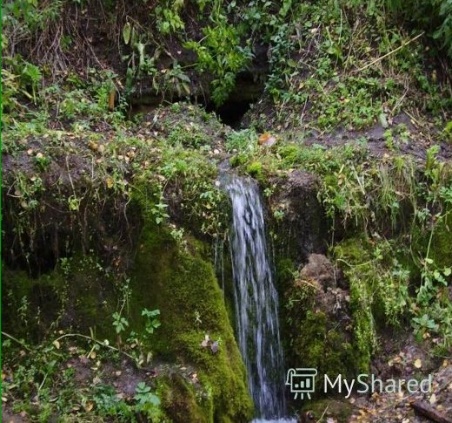 -Списать вывод стр.44.-Нарисовать рис.43. 